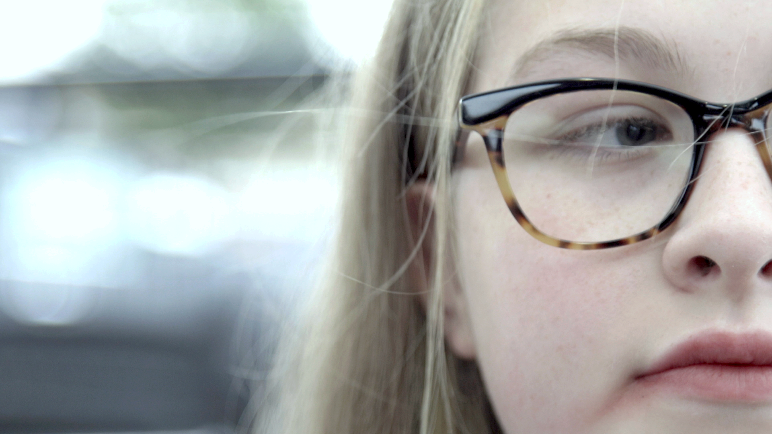 Georgia’s story – Supporting Activities Film running time:			8 minutesAdvised session duration: 		30 to 50 minutesFilm released: 				September 2019Age rating: 				12+ Contains references to drug taking, alcohol, drug dealing, violence and threats of violence.Contains some scenes that viewers might find distressing.Introduction: Georgia appears on a train station platform early one morning at the beginning of September after a rough day the day before. At the station, she meets Alfie, a victim of CCE, who is still trapped in his situation. It is based on real life events, although details have been changed to protect identities.The film was co-written and made with young people in the Humber area. The locations and details shown are not intended to represent how and where these incidents took place.Film link:				https://youtu.be/apPbndS0ULg or search ‘Georgia’s story not in our community’ on YouTubeSuggested follow-up materials:Visit www.notinourcommunity.org Follow Not in our community on Instagram, Facebook, Twitter, Snapchat or YouTube.Closing message and accessing help:Exploitation is never your fault.If someone is in immediate danger call 999. If you have concerns about exploitation, you can call the local police on 101.If you want to anonymously discuss concerns about grooming, sexual or criminal exploitation you can speak to Crimestoppers on 0800 555 111 or Childline on 0800 1111 or online.Alternatively, you could speak with a trusted adult such as a parent, grandparent, carer, teacher, youth, health or social worker, and you can use www.notinourcommunity.org to work out the next steps to take together. There are also local organisations here to help you listed on the “Get help” section of the website.Reflecting on Georgia’s storyHow did Georgia’s story make you feel?Notes: it might be worth asking if they thought things like that happened where they live? You could ask if they feel Georgia deserves what is happening to her. It is worth reminding viewers that she is a child who is being controlled by adults and that what is happening is illegal. She is a victim. How could you tell Georgia was being sexually exploited? Where there any signs?What signs do you think Georgia could have spotted that Alfie was being groomed and exploited? [Please see Grid 1 for examples – you could use these as a full list or cut them out individually. Groups might come up with additional suggestions.]How might it have felt for Georgia once the sexual exploitation started?[Please see Grid 2 for examples – you could use these as a full list or cutthem out individually. Groups might come up with additional suggestions.]Do you think that this could happen around where you live?How might Georgia and Alfie be able to help each other?[Please see grid 3 for examples – you could use these as a full list or cut them out individually. Groups might come up with additional suggestions.]What should Georgia and Alfie do next? Who can help them?Notes: it won’t be easy for them to get out this, though nothing will change if they don’t try to get help.Whilst they might not want to involve the police, they can call the local police on 101 or if in immediate danger, could call 999.Alternatively, could speak anonymously to Crimestoppers on 0800 555 111.They could speak with a trusted adult such as a parent, grandparent, carer, teacher, youth, health or social worker, and use www.notinourcommunity.org to understand what options they have.Grid one3. What signs do you think Georgia could have spotted that Alfie was being groomed and exploited? Grid two4. How might it have felt for Georgia once the sexual exploitation started?Grid threeHow might Georgia and Alfie be able to help each other?Burner (second) phoneThe packet that falls out of his pocketDitching matesBeing secretiveHe’s not attending schoolActing defensiveShe owed it to themMatureScared or trappedHumiliated or threatenedIt was normalThere was no going backFun and happyShe wanted outNo-one would believe herConfident and in controlShe deserved itFooling herself it was OKTalk to each other to help them to understand they are the victims in their situations and it’s not their faults.Speak to a responsible adult such as: a parent, carer, teacher, youth, health or social workerCalled 999 if they were in immediate dangerAlfie should tell Georgia to stop being stupidGeorgia should confront DaveGone uncover to collect evidence against the perpetrators 